Noemie (Breaud) Alexander1882 – May 9, 1975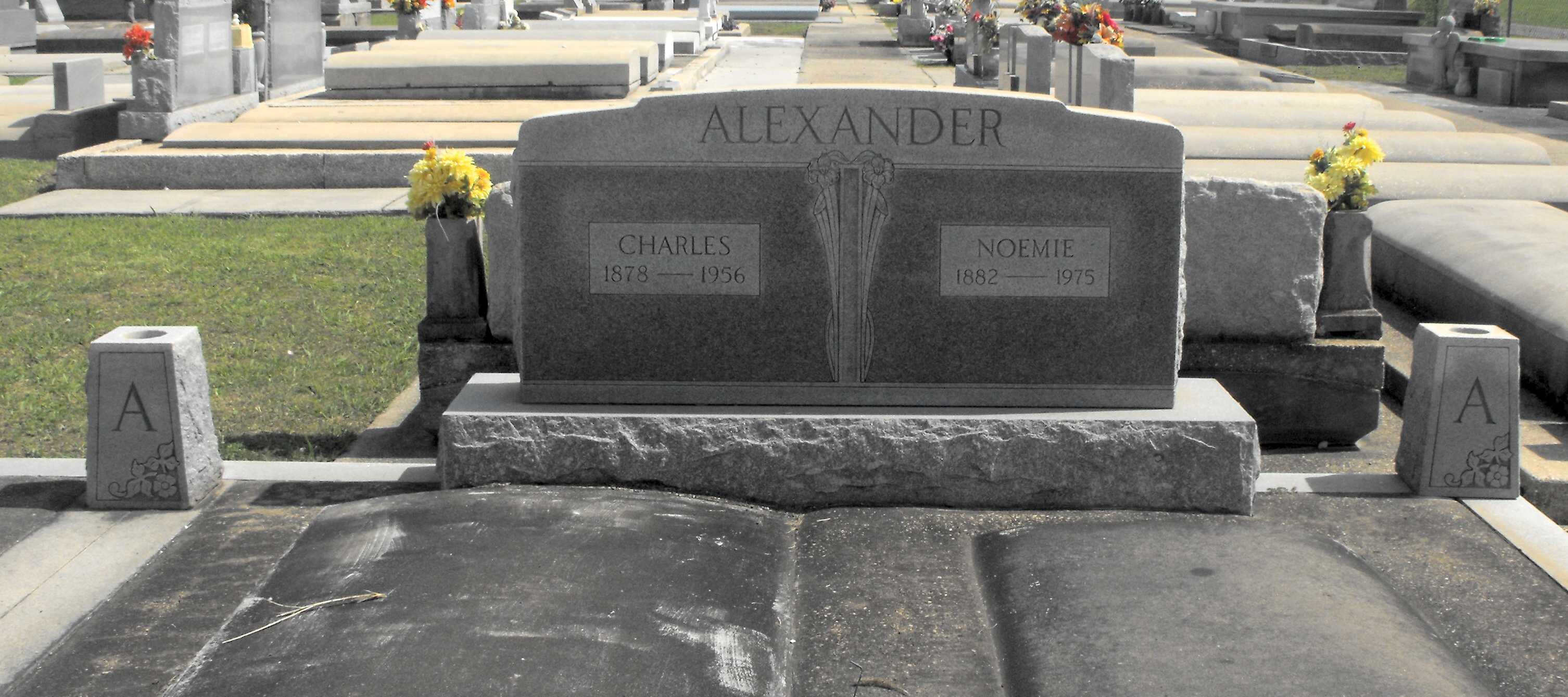 Photo by Mary Agnes HammettALEXANDER, MRS NOEMIE BREAUD – Died at 7:10 p.m. Friday, May 9, 1975, at her residence in Lutcher.  She was 92, a native of Vacherie.  Body at Alexander Funeral Home, Lutcher, with visiting from 6 to 10 p.m. Sunday and from 8 to 9:45 a.m. Monday.  Religious services at St. Joseph Catholic Church, Paulina, at 10 a.m. Monday.  Burial in the church cemetery.  Survived by two sons, Dr. Lee J. Alexander, Dallas, Tex., and Hayward C. Alexander Sr., Lutcher; 14 grandchildren and 34 great-grandchildren.  Preceded in death by her husband, Charles Alexander; two sons, Lloyd M. Alexander Sr. and Otis B. Alexander Sr.; two brothers, Clarence and Albert Breaud; and a sister, Mrs. Emile Graugnard.  She was the wife of the founder of the Alexander Funeral Home, LutcherMorning Advocate, Baton Rouge, LouisianaSaturday, May 10, 1975, p. 6-A